Staffordshire Road Safety Education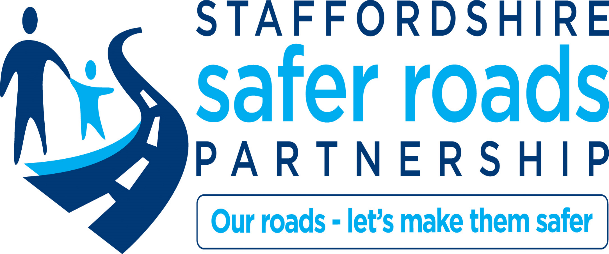 Postal Address                                                     Community Liaison, Staffordshire County CouncilWedgwood BuildingTipping StreetStaffordST16 2DHEmail: roadsafetyeducation@staffordshire.gov.uk Telephone:  0300 111 8011Dear Parent or CarerSTEPPING OUT: PEDESTRIAN TRAINING FOR 7 - 9 YEAR OLDSYour child is about to take part in a basic pedestrian awareness scheme, which involves classroom work and visits to roads near to the school.  At the end of the scheme, teachers will observe the children walking a route in the local area. I hope that you will take every opportunity to reinforce the work your child will be doing in school.  If you would like further information, please contact Staffordshire County Council on 0300 111 8011.Yours sincerely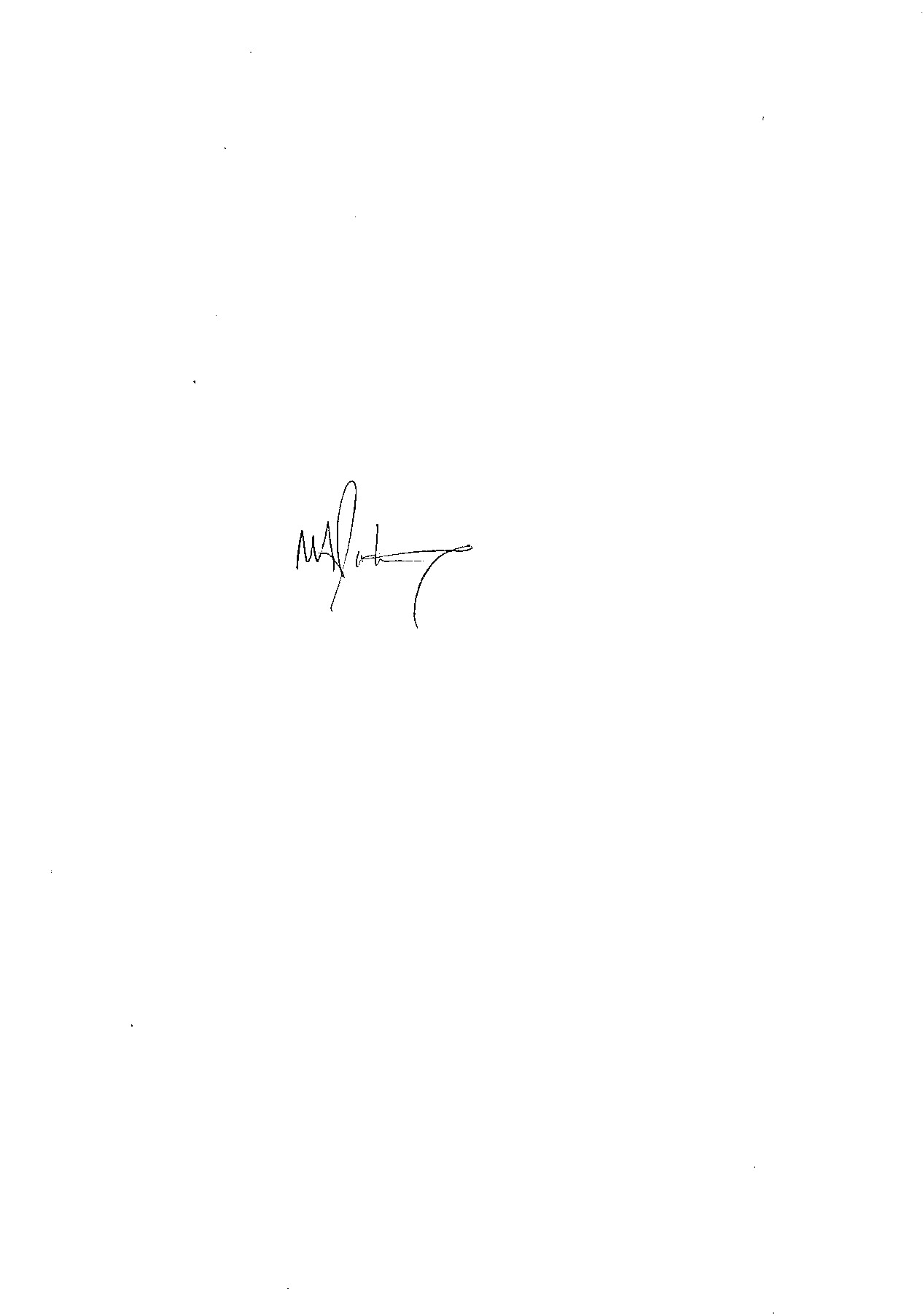 Mary Anne Raftery                                                                                                                                 Community Infrastructure Manager